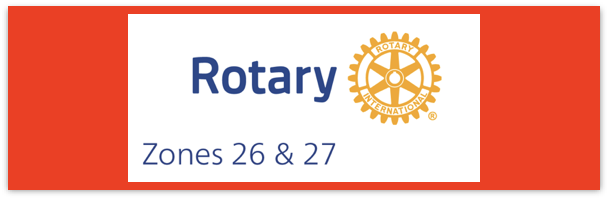 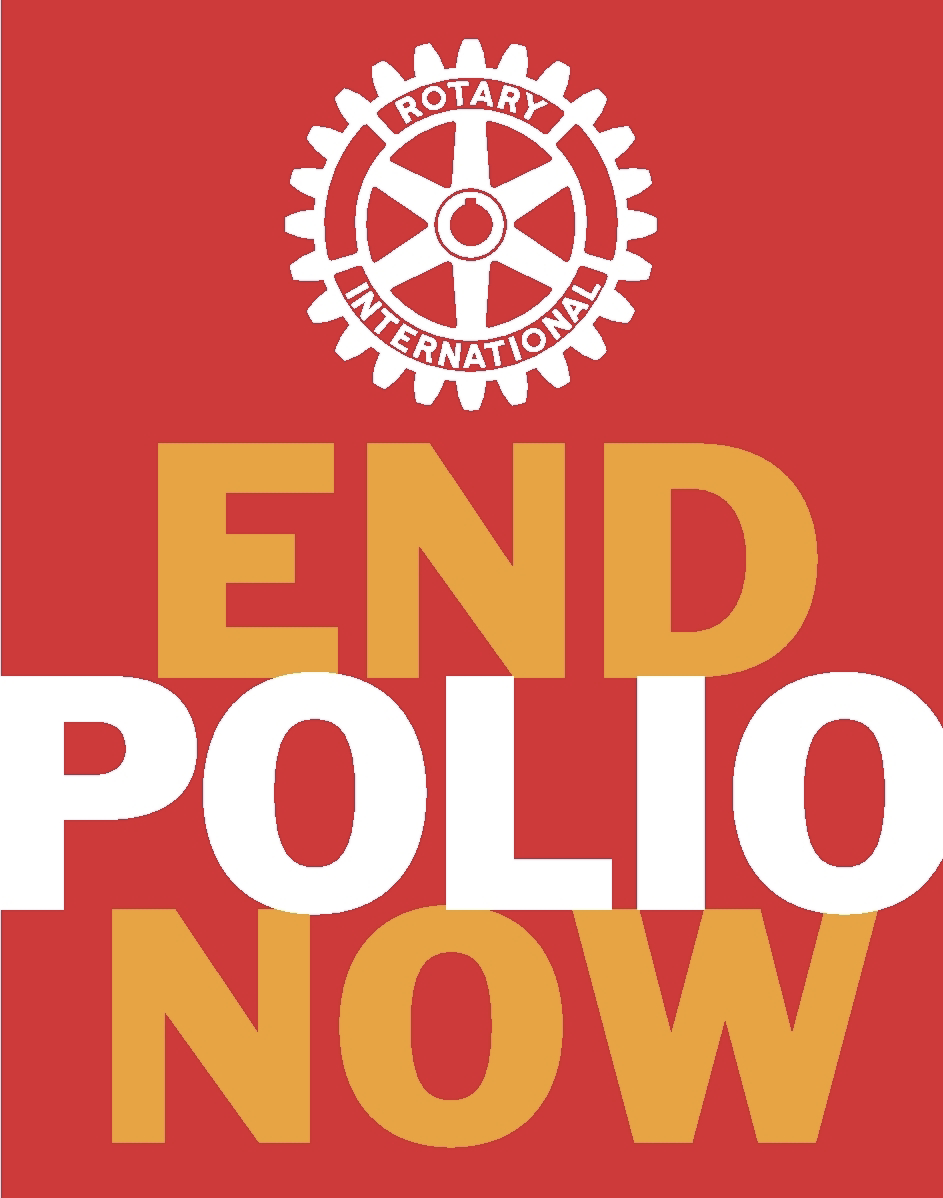 Join us on the “last mile” to end polio!!End Polio Now Coordinators/Leaders: Mike Crosby & Marny Eulberg    mikePolioPlus@outlook.com  and marnyeul@me.com Almost weekly polio update………..   		        December 15, 2023Glorious news—no new cases of wild poliovirus caused paralysis this week and 0 positive environmental samples for WPV.  Wild Poliovirus Cases reported this week:  None  Most recent wild poliovirus cases: Afghanistan: 09/04/23         Pakistan: 10/24/23Virus detected from other sources (environmental) this week; 2023 ytd in { }; and total for 2022 in ( ).  Wild poliovirus=   0; {129}; (65)         cVDPV (variant) Types 1,2,3  = 6;  {308};  (510)17 new cases caused by variant polioviruses this week: one in Chad, 5 in DR Congo, 8 in Guinea, 1 in Madagascar, and 2 in Nigeria.Rick Barry signed basketballs still available!     Limited edition Rick Barry signed basketballs are available through June, up to no more than 500 balls total, for your District or club to purchase and use for a fundraiser for polio. Contact Mike Crosby at mikePolioPlus@outlook.com for questions or ordering info. Some new videos about Polio eradication: Note: This update is going out to those on Bob Roger’s previous list and all Zones 2627 DGs and DPPCs. Let me know if you no longer wish to receive these updates or if you have others that should be added.   Email me: marnyeul@me.com For those of you that send out copies or use this newsletter as a template for sending info to your Polio Warriors, I have added attachments in common formats to this email message.As of 12/12/23TotalTotalTotalTotal2023 (2022ytd)2022202120202019WPV (Wild Poliovirus)   12     (30)   30     6   140  176WPV-Afghanistan   6        (2)    2    4    56    29WPV-Pakistan   6       (20)  20    1    84  147WPV- Other countries   0        (8)    8    1      0    0cVDPV circulating vaccine-derived 410    (560)8776991117  378